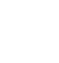 НОВООДЕСЬКА МІСЬКА РАДАМИКОЛАЇВСЬКОЇ ОБЛАСТІР І Ш Е Н Н ЯКеруючись пунктом 34 частини 1 статті 26 Закону України «Про місцеве самоврядування в Україні», відповідно до статей 12, 20, 122, 186  Земельного кодексу України,  статті 50 Закону України «Про землеустрій», Закону України «Про Державний земельний кадастр», розглянувши клопотання директора ТОВ «СОЮЗ-АГРО» Боровського С.Г. про затвердження проектів землеустрою щодо відведення земельних ділянок, цільове призначення яких змінюється з «для ведення особистого селянського господарства» (код згідно КВЦПЗД – 01.03) та з «для ведення підсобного сільського господарства» (код згідно КПЦПЗД – 01.04) на «для ведення товарного сільськогосподарського виробництва» (код КВЦПЗД – 01.01) в межах території Новоодеської міської ради Миколаївського району Миколаївської області, розроблених ФОП Салюк Д.М., міська радаВИРІШИЛА:1. Затвердити проект землеустрою щодо відведення земельної ділянки (кадастровий номер: 4824885800:01:000:0084) у користування на умовах оренди ТОВ «СОЮЗ-АГРО», цільове призначення якої змінюється з «для ведення особистого селянського господарства» (код згідно КВЦПЗД – 01.03) на «для ведення товарного сільськогосподарського виробництва» (код згідно КВЦПЗД – 01.01) в межах території Новоодеської міської ради Миколаївського району Миколаївської області.2. Затвердити проект землеустрою щодо відведення земельної ділянки (кадастровий номер: 4824885800:01:000:0085) у користування на умовах оренди ТОВ «СОЮЗ-АГРО», цільове призначення якої змінюється з «для ведення підсобного сільського господарства» (код згідно КВЦПЗД – 01.04) на «для ведення товарного сільськогосподарського виробництва» (код згідно КВЦПЗД – 01.01) в межах території Новоодеської міської ради Миколаївського району Миколаївської області.3. Затвердити проект землеустрою щодо відведення земельної ділянки (кадастровий номер: 4824885800:01:000:0086) у користування на умовах оренди ТОВ «СОЮЗ-АГРО», цільове призначення якої змінюється з «для ведення підсобного сільського господарства» (код згідно КВЦПЗД – 01.04) на «для ведення товарного сільськогосподарського виробництва» (код згідно КВЦПЗД – 01.01) в межах території Новоодеської міської ради Миколаївського району Миколаївської області.4. Затвердити  проект землеустрою щодо відведення земельної ділянки (кадастровий номер: 4824885800:02:000:0183) у користування на умовах оренди ТОВ «СОЮЗ-АГРО», цільове призначення якої змінюється з «для ведення підсобного сільського господарства» (код згідно КВЦПЗД – 01.04) на «для ведення товарного сільськогосподарського виробництва» (код згідно КВЦПЗД – 01.01) в межах території Новоодеської міської ради Миколаївського району Миколаївської області.5. Затвердити проект землеустрою щодо відведення земельної ділянки (кадастровий номер: 4824885800:01:000:0160) у користування на умовах оренди ТОВ «СОЮЗ-АГРО», цільове призначення якої змінюється з «для ведення особистого селянського господарства» (код згідно КВЦПЗД – 01.03) на «для ведення товарного сільськогосподарського виробництва» (код згідно КВЦПЗД – 01.01) в межах території Новоодеської міської ради Миколаївського району Миколаївської області.6. Затвердити  проект землеустрою щодо відведення земельної ділянки (кадастровий номер: 4824885800:01:000:0161) у користування на умовах оренди ТОВ «СОЮЗ-АГРО», цільове призначення якої змінюється з «для ведення особистого селянського господарства» (код згідно КВЦПЗД – 01.03) на «для ведення товарного сільськогосподарського виробництва» (код згідно КВЦПЗД – 01.01) в межах території Новоодеської міської ради Миколаївського району Миколаївської області.7. Змінити цільове призначення земельних ділянок комунальної власності, розташованих в межах території Новоодеської міської ради Миколаївського району Миколаївської області:- земельної ділянки площею 1,4076 га, рілля (кадастровий номер – 4824885800:01:000:0084), з «для ведення особистого селянського господарства» (код згідно КВЦПЗД – 01.03) на «для ведення товарного сільськогосподарського виробництва»  (код згідно КВЦПЗД – 01.01);- земельної ділянки площею 0,2849 га, рілля (кадастровий номер – 4824885800:01:000:0085), з «для ведення підсобного сільського господарства» (код згідно КВЦПЗД – 01.04) на «для ведення товарного сільськогосподарського виробництва»  (код згідно КВЦПЗД – 01.01);- земельної ділянки площею 0,5036 га, рілля (кадастровий номер: 4824885800:01:000:0086), з «для ведення підсобного сільського господарства (код згідно КВЦПЗД – 01.04) на «для ведення товарного» сільськогосподарського виробництва»  (код згідно КВЦПЗД – 01.01);- земельної ділянки площею 0,8529 га, рілля (кадастровий номер – 4824885800:02:000:0183), з «для ведення підсобного сільського господарства» (код згідно КВЦПЗД – 01.04) на «для ведення товарного сільськогосподарського виробництва»  (код згідно КВЦПЗД – 01.01);- земельної ділянки площею 1,1719 га, рілля (кадастровий номер – 4824885800:01:000:0160), з «для ведення особистого селянського господарства» (код згідно КВЦПЗД – 01.03) на «для ведення товарного сільськогосподарського виробництва»  (код згідно КВЦПЗД – 01.01);- земельної ділянки площею 1,3597 га, рілля (кадастровий номер – 4824885800:01:000:0161), з «для ведення особистого селянського господарства» (код згідно КВЦПЗД – 01.03) на «для ведення товарного сільськогосподарського виробництва»  (код згідно КВЦПЗД – 01.01).8. ТОВ «СОЮЗ-АГРО» (Боровський С.Г.) вжити заходів щодо внесення до Державного земельного кадастру відомостей про зміну цільового призначення земельної ділянки у порядку, визначеному законодавством.  9. Контроль за виконанням цього рішення покласти на постійну комісію міської ради з питань аграрно-промислового розвитку та екології.Міський голова  						Олександр ПОЛЯКОВВід 19.12.2023 р. № 21м. Нова Одеса         XХХІ позачергова сесія восьмого скликанняПро затвердження проектів землеустрою та зміну цільового призначення земельних ділянок (під проектними  польовими дорогами та полезахисними лісовими смугами) 